Publicado en Madrid el 24/01/2018 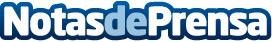 Madrid será nuevamente la capital del conocimientoMadrid acogerá la 8ª edición de Mentes Brillantes, un evento único donde las mentes más brillantes aportan las últimas tendencias en alimentación, salud, excelencia, genética, educación, biología, tecnología, creatividad, innovación, futuro, etcDatos de contacto:José HenríquezDirector de información913396898Nota de prensa publicada en: https://www.notasdeprensa.es/madrid-sera-nuevamente-la-capital-del Categorias: Nacional Sociedad Eventos Sostenibilidad Innovación Tecnológica Biología http://www.notasdeprensa.es